Maths task four Add equal groups. Write a repeated addition sentence.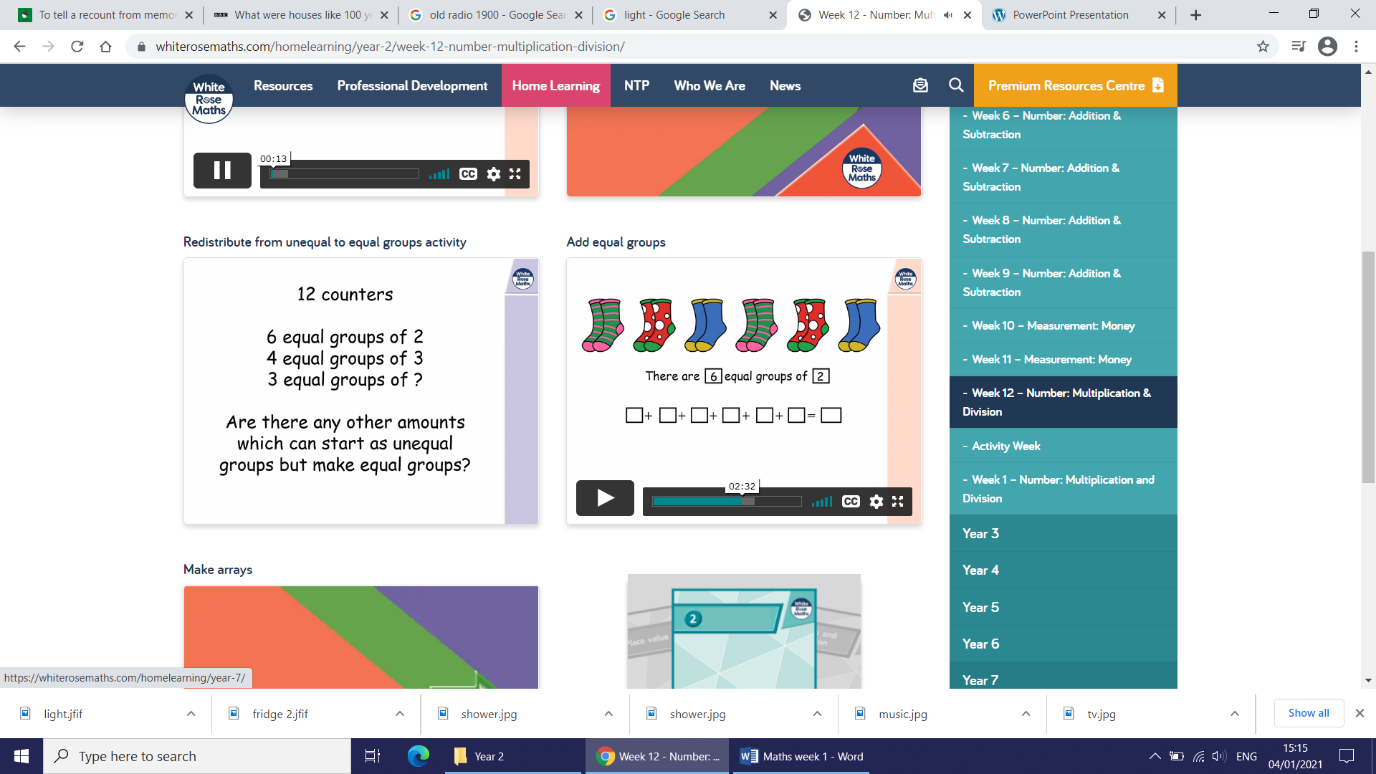 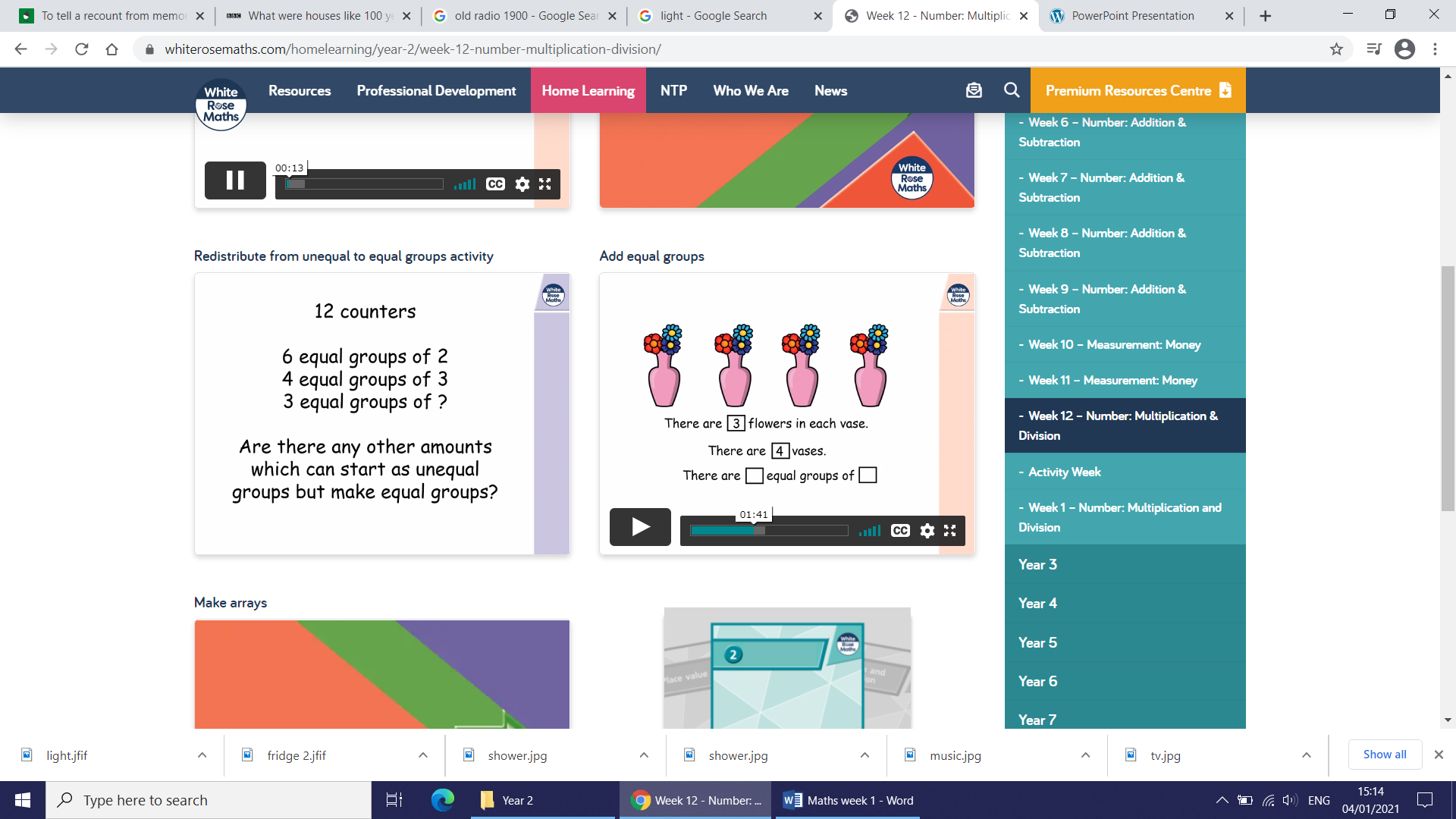 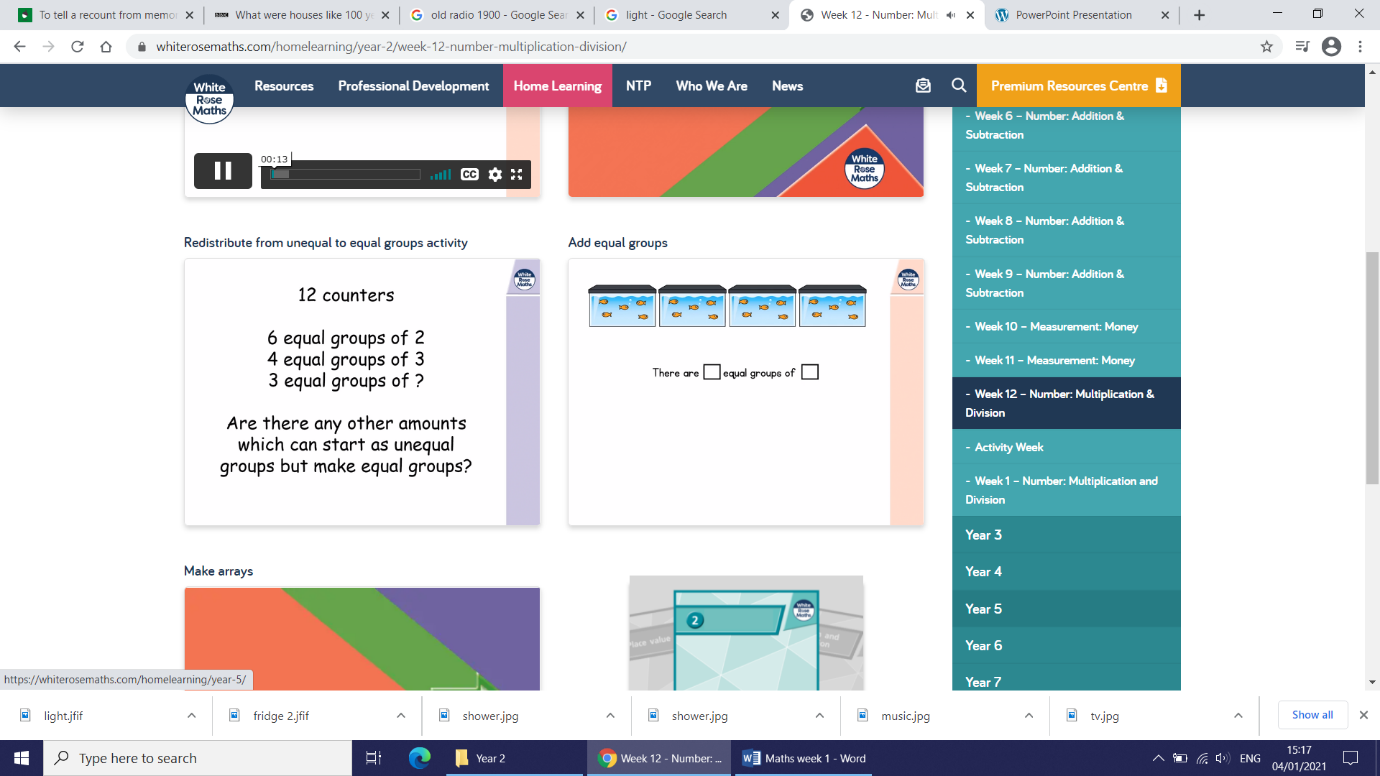 Challenge: can you write a multiplication sentence to go with these?Challenge 2: draw your own pictures using 2s, 5s, 10s or 3s. Can you write number sentences to go with them?